Recall Cases Summary – Australia (Last Update Date: 30 September 2022)Date Product Categories Hazard Image 1-Sep-2022Shoot & Catch Set - 4 PieceToys and Childcare ProductsInjury Hazard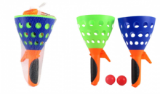 1-Sep-2022CLICK Electric Panel HeaterHome Electrical AppliancesInjury Hazard, Fire Hazard, Electric Shock Hazard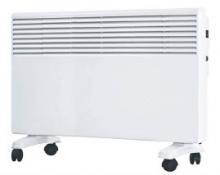 2-Sep-2022GRUNT Vehicle Recovery & Snatch StrapTools and HardwareInjury Hazard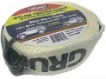 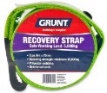 2-Sep-2022Early Learning Centre Little Senses Lights & Sounds Shape Sorter from Modern Brands Pty LtdToys and Childcare ProductsChoking Hazard, Injury Hazard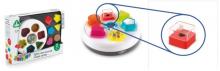 2-Sep-2022Yamaha Outboard EngineMachineryInjury Hazard, Fire Hazard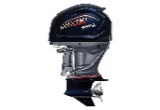 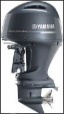 2-Sep-2022Sea-Doo Passenger SeatSporting Goods / EquipmentInjury Hazard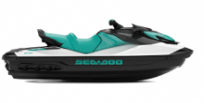 8-Sep-2022WheelchairMedical DevicesInjury Hazard, Fall Hazard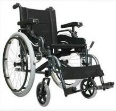 8-Sep-2022Mitre SawMachineryInjury Hazard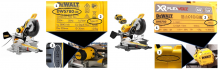 9-Sep-2022Electronic Weighing Stainless BowlFood Contact MaterialBurn Hazard, Choking Hazard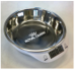 12-Sep-2022Water Filter Monitor Timer for Various Water Filter System ProductsElectrical AppliancesBurn Hazard, Choking Hazard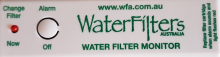 13-Sep-2022Crispbic Wafer Bics Original Gluten Free 100gFoodRisk of Allergy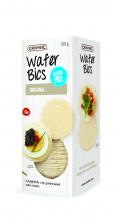 13-Sep-2022Aluminium Paddle Sold with Wavestorm Agit Stand-Up Paddle BoardSporting Goods / EquipmentLaceration Hazard, Injury Hazard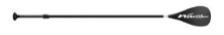 14-Sep-2022Early Learning Centre Little Senses Lights & Sounds Shape Sorter from Target Australia Pty LtdToys and Childcare ProductsChoking Hazard, Injury Hazard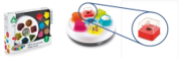 19-Sep-2022Light Up Party WandToys and Childcare ProductsBurn Hazard, Injury Hazard, Choking Hazard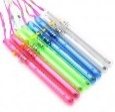 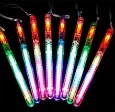 19-Sep-2022Light-Up Flower CrownToys and Childcare ProductsBurn Hazard, Injury Hazard, Choking Hazard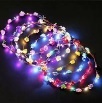 19-Sep-2022Mini Bobo Light Up BalloonToys and Childcare ProductsBurn Hazard, Injury Hazard, Choking Hazard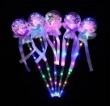 21-Sep-2022Handheld Electric Concrete Cutting SawMachineryFire Hazard, Burn Hazard, Injury Hazard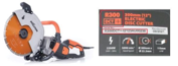 23-Sep-2022Hawaiian Haze Pale Ale 375mL, Hawaiian Haze IPA 375mL and Reef Pale Ale 375mLFoodHealth Risk Hazard, Injury Hazard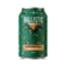 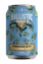 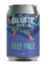 27-Sep-2022Aluminium Rear Bar with Tow BarCar ComponentsInjury Hazard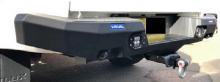 29-Sep-2022Brownes Dairy Mango Yoghurt 120gFoodHealth Risk Hazard, Injury Hazard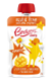 30-Sep-2022Fusion Apollo Marine AmplifierElectrical AppliancesFire Hazard, Injury Hazard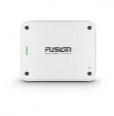 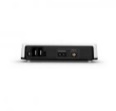 30-Sep-2022PizzaFoodHealth Risk Hazard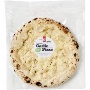 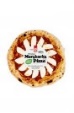 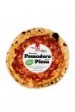 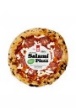 30-Sep-2022Happi Free From Oat M!lk Chocolate Bars 80g- Plain M!lk, Salted Caramel and Plain WhiteFoodRisk of Allergy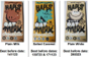 